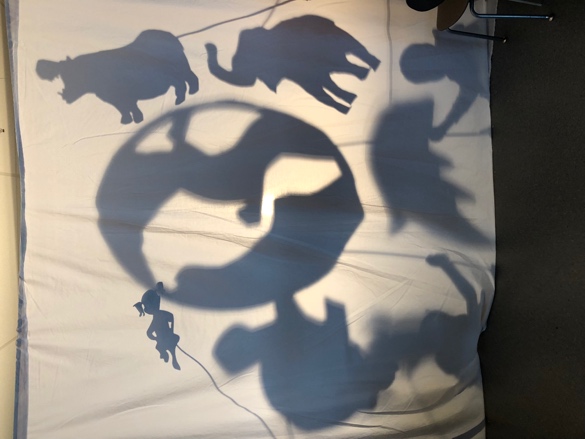 THE EARTH BOOKA SHADOW THEATREPERFORMED BY: MRS. DIDYK’S AND MRS. GRABOWSKI’S CLASSROOMSINSPIRED BY: “THE EARTH BOOK” BY TODD PARR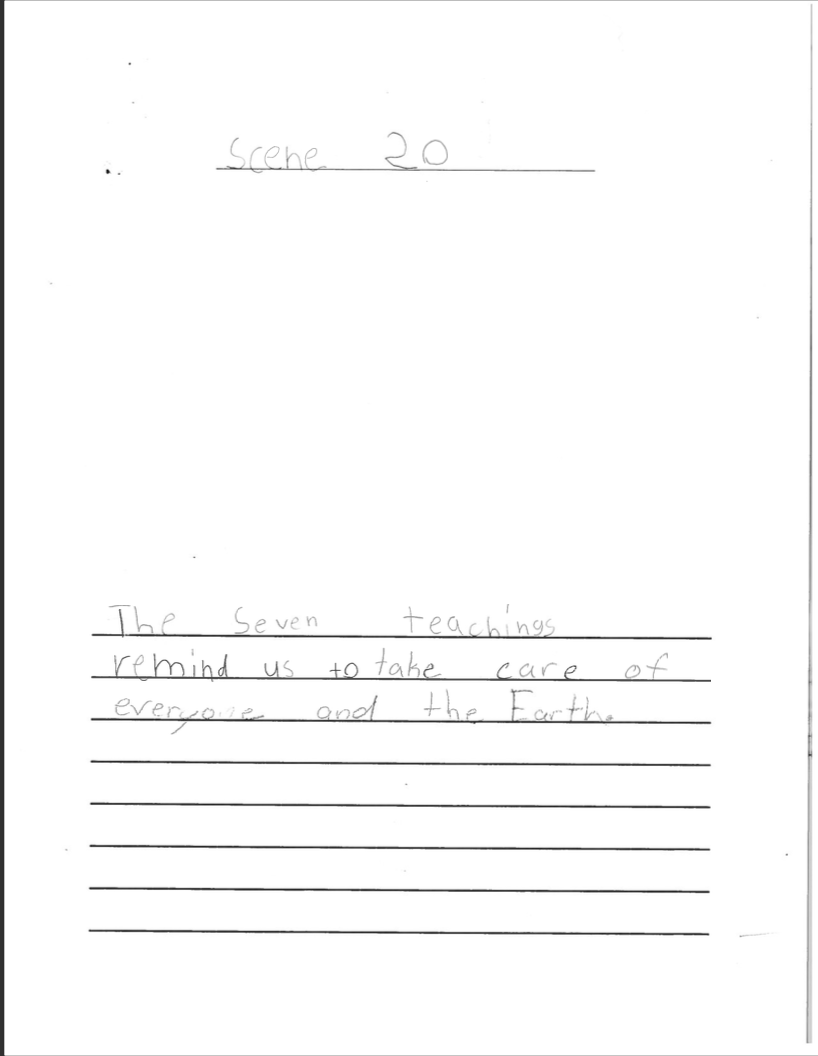 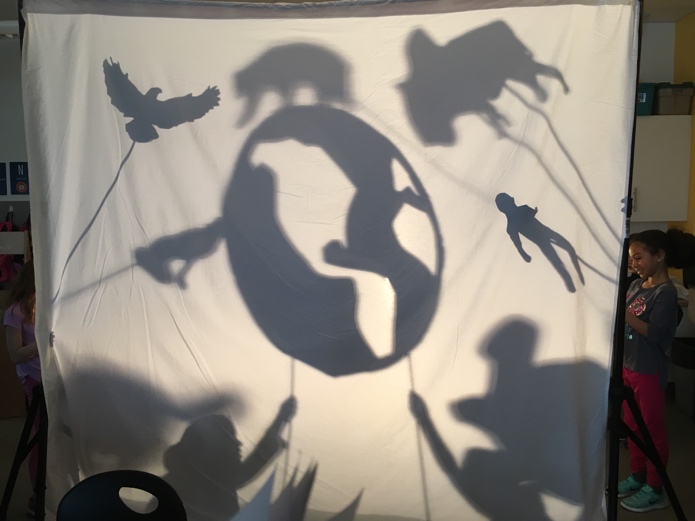 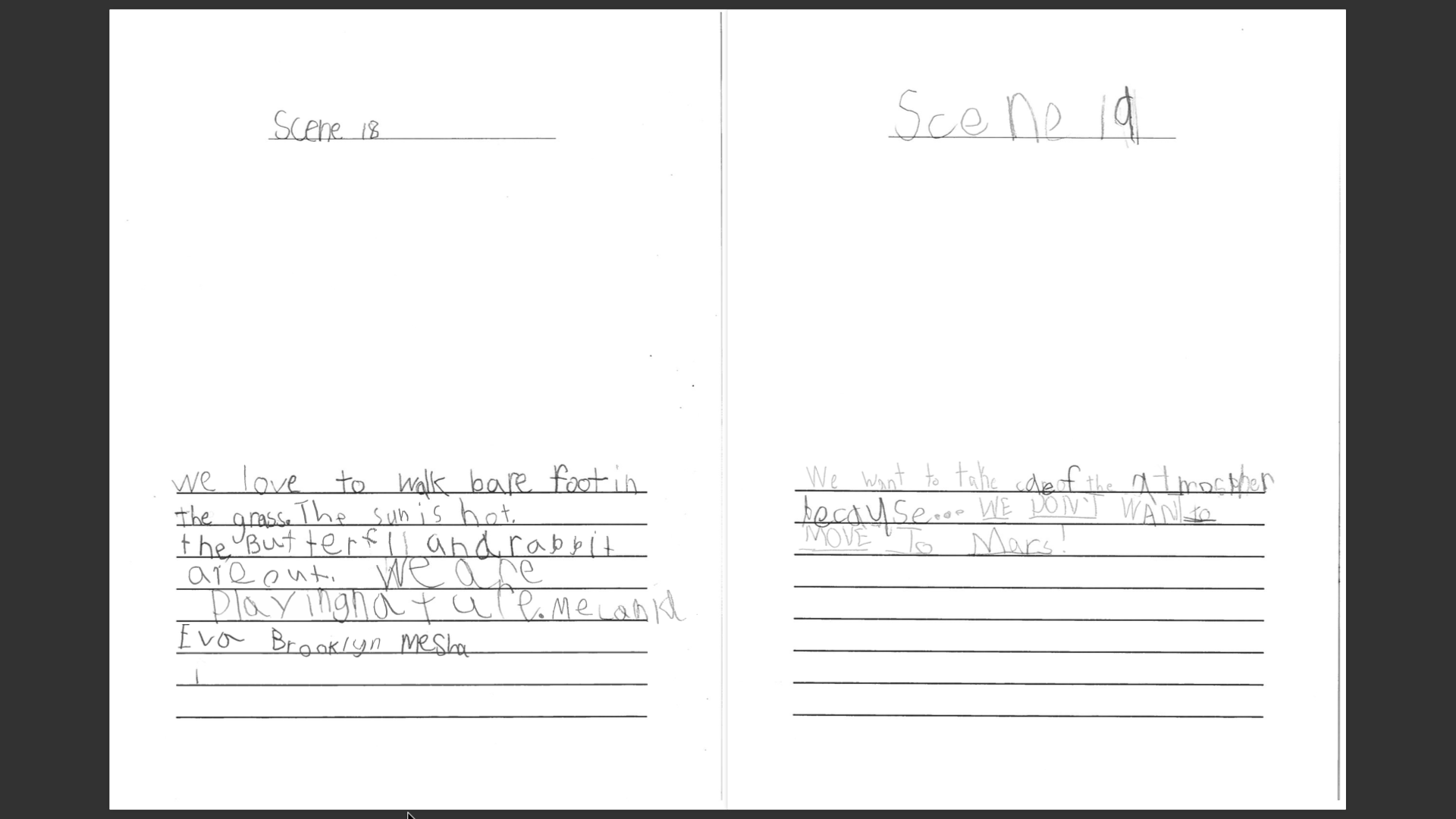 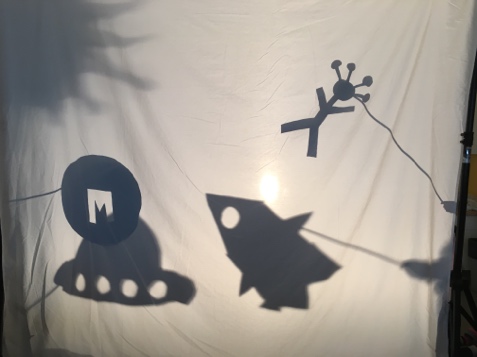 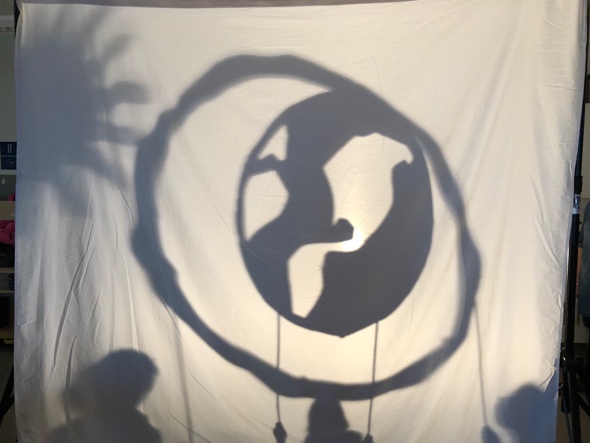 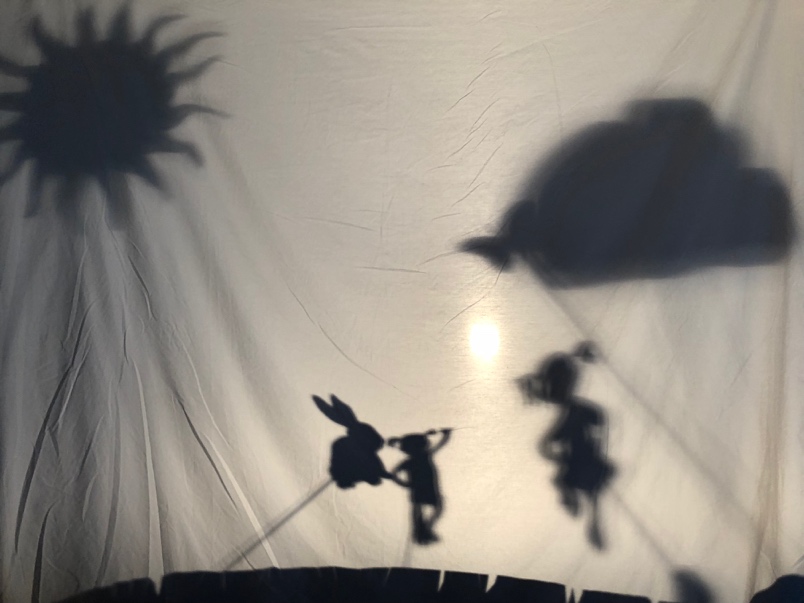 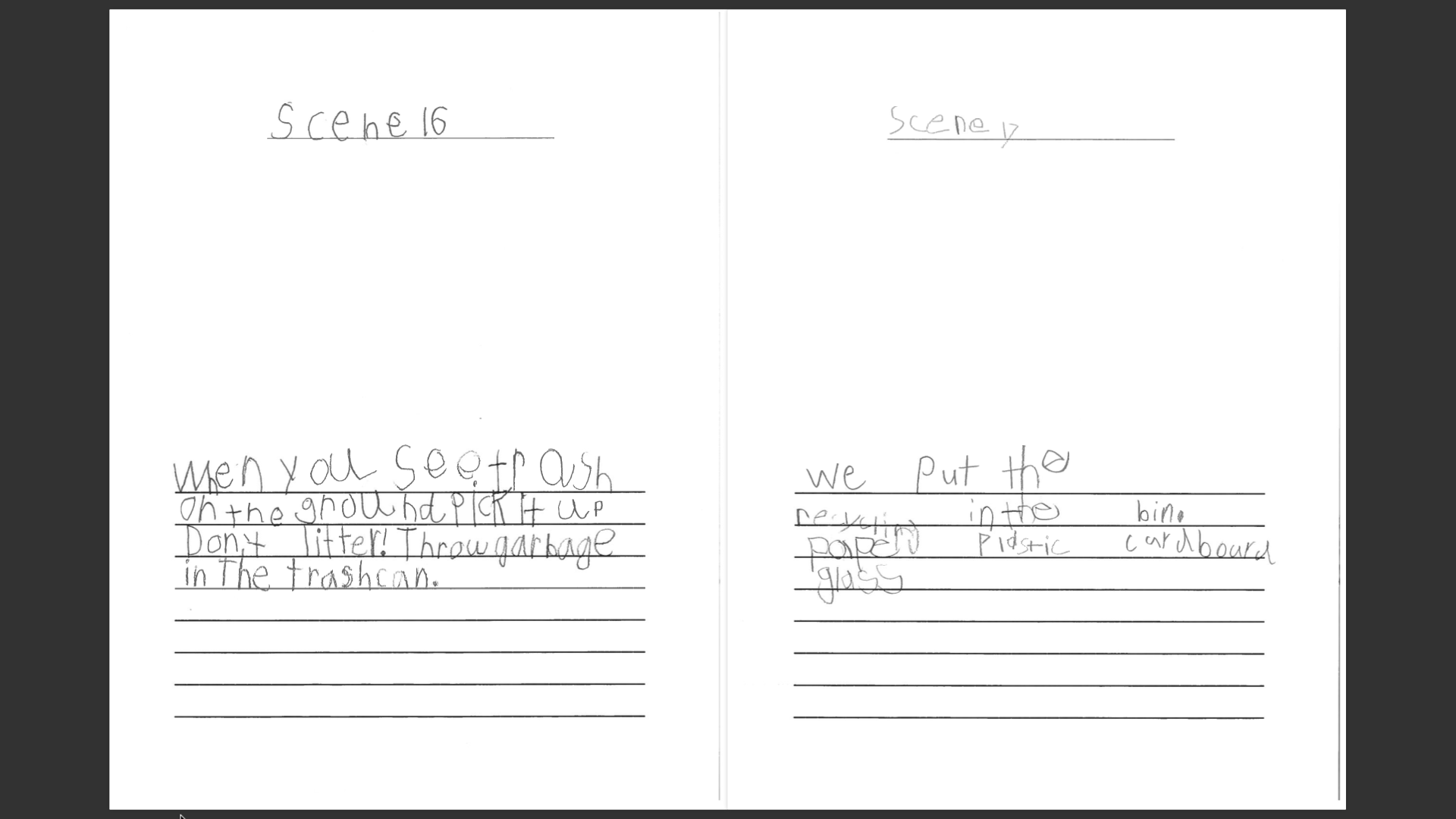 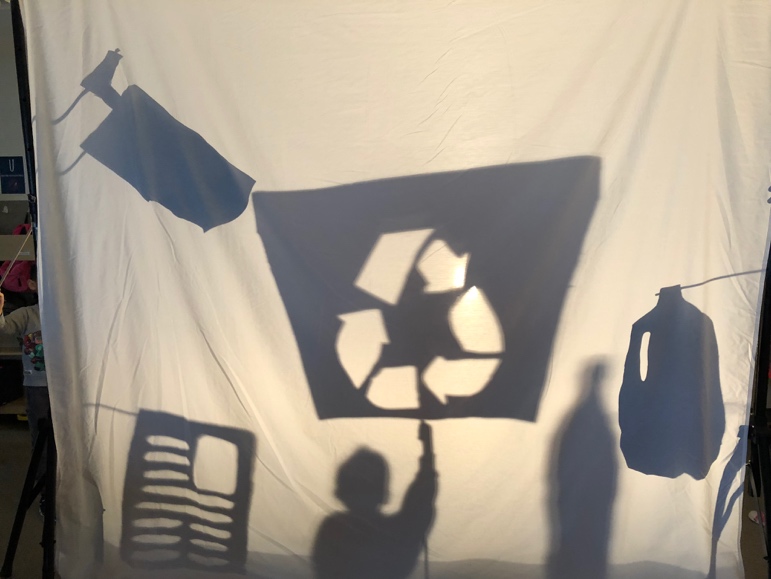 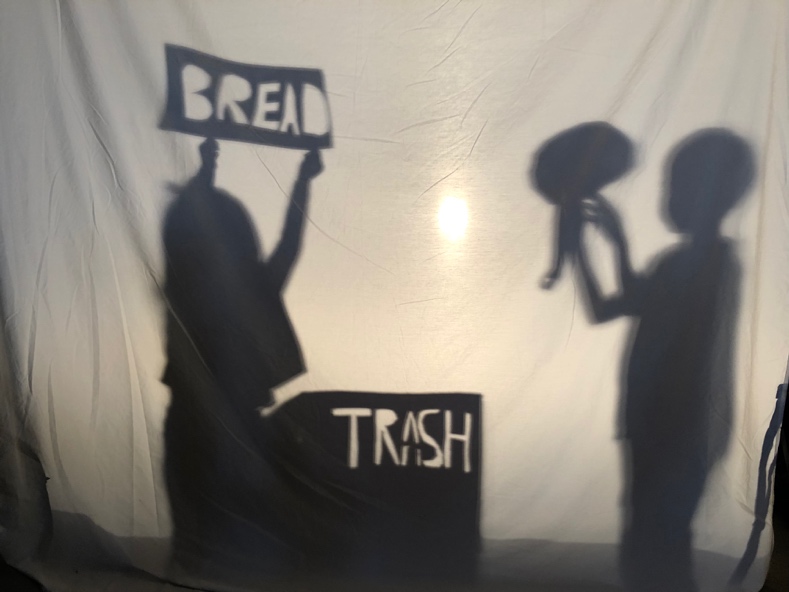 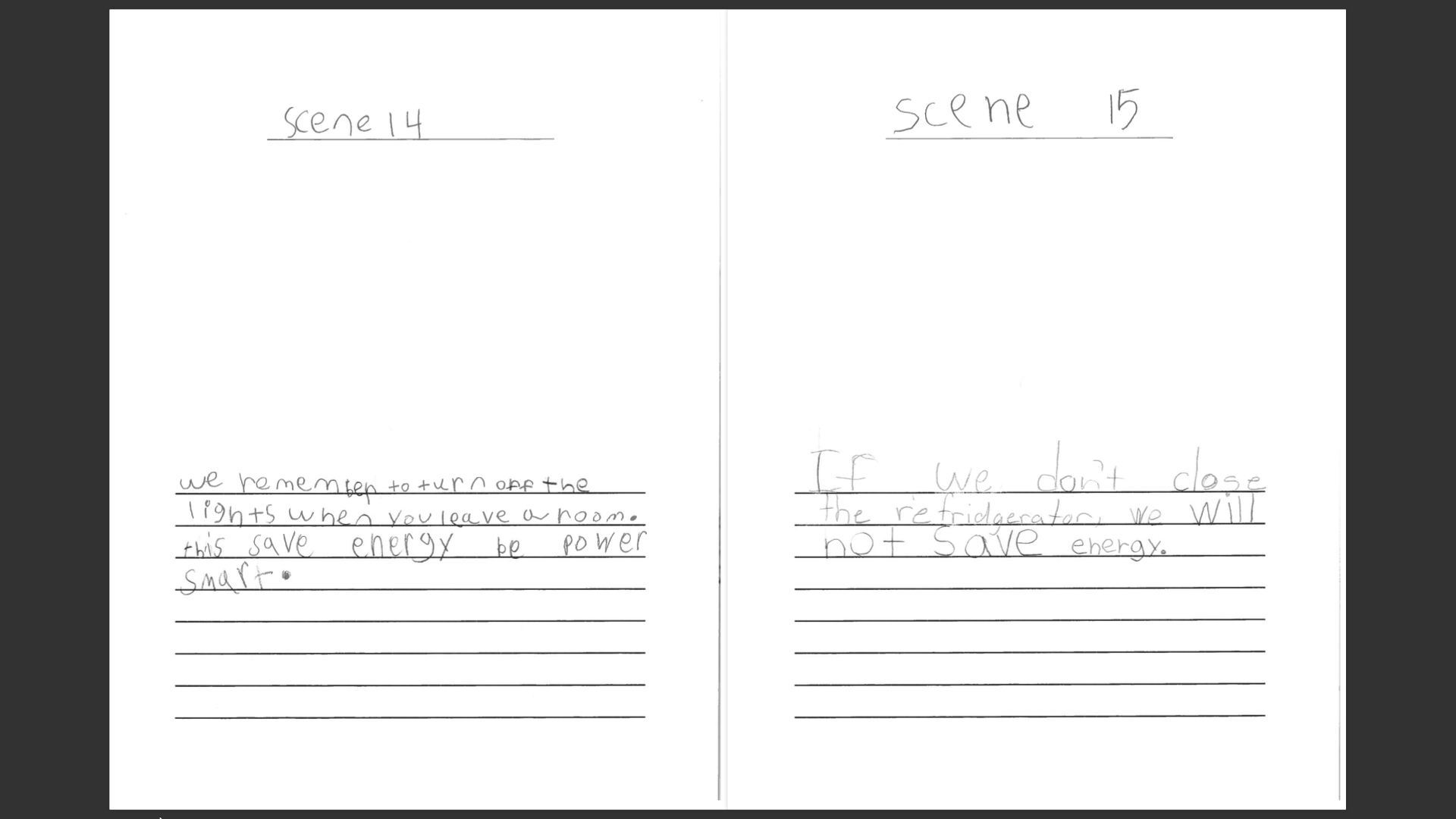 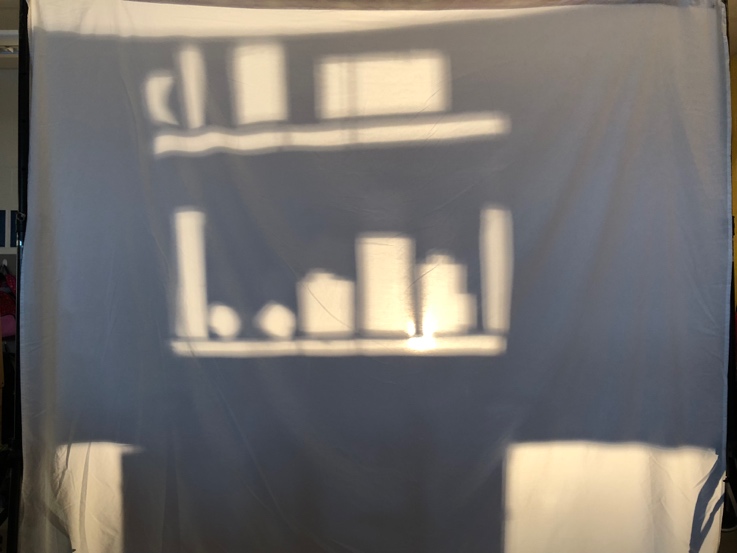 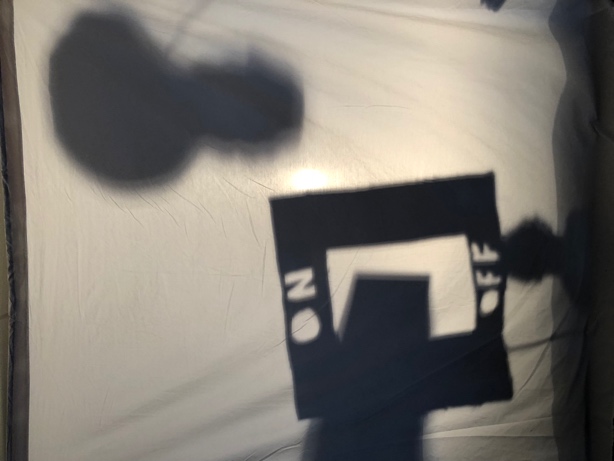 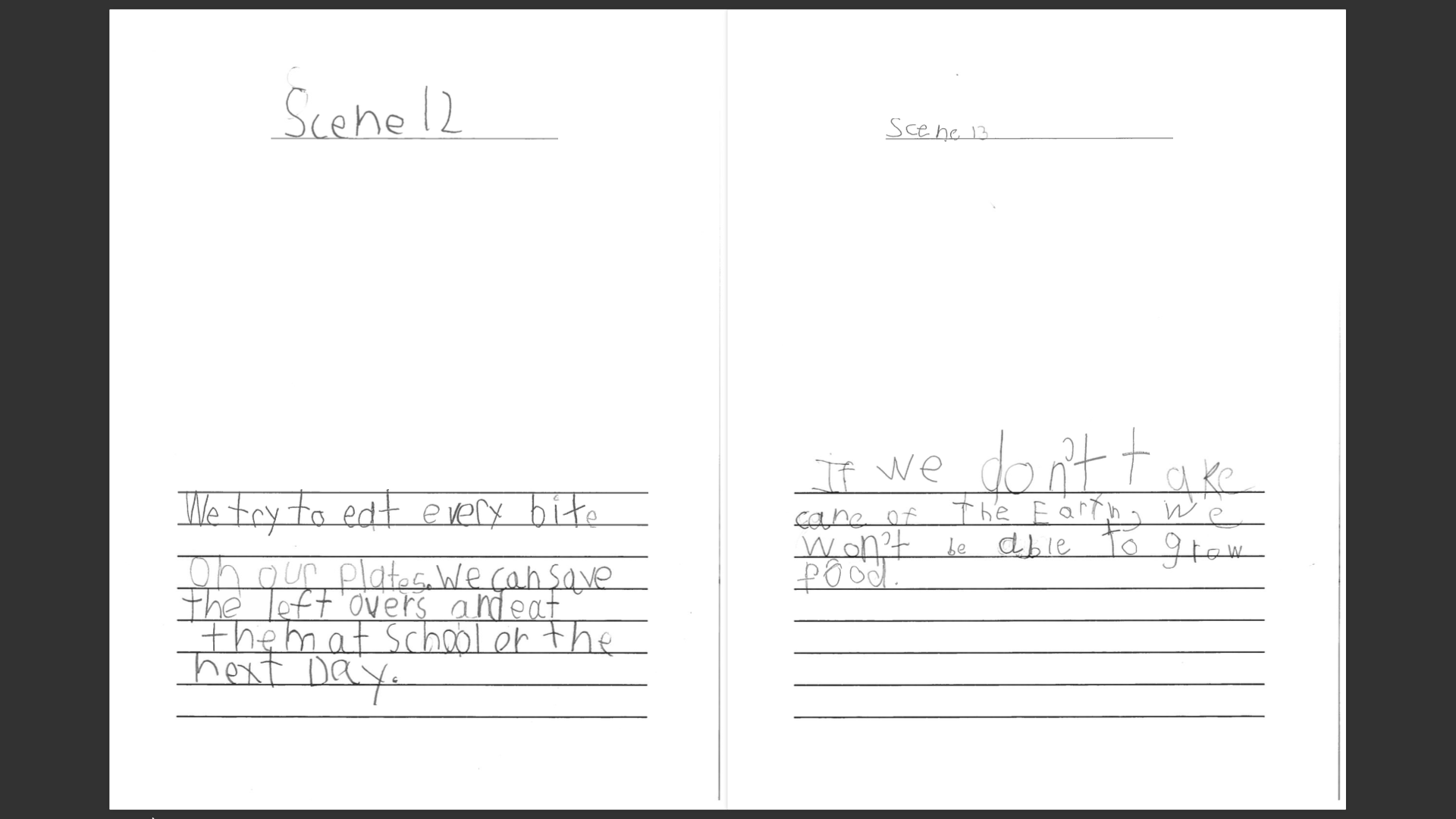 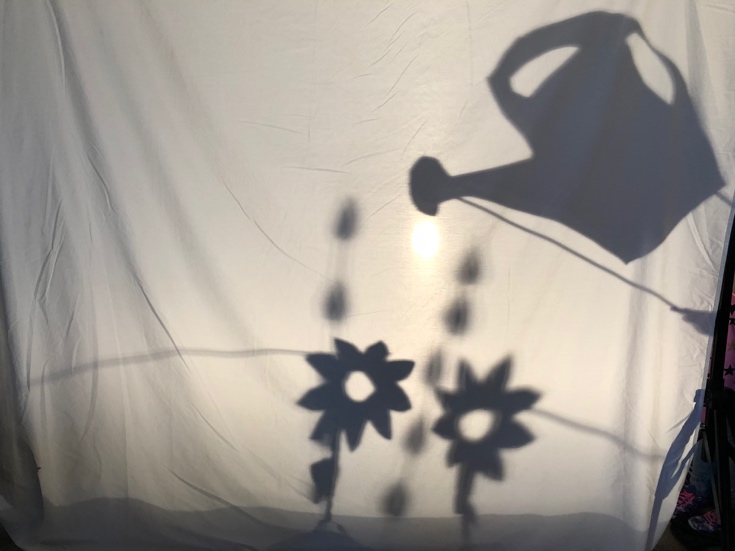 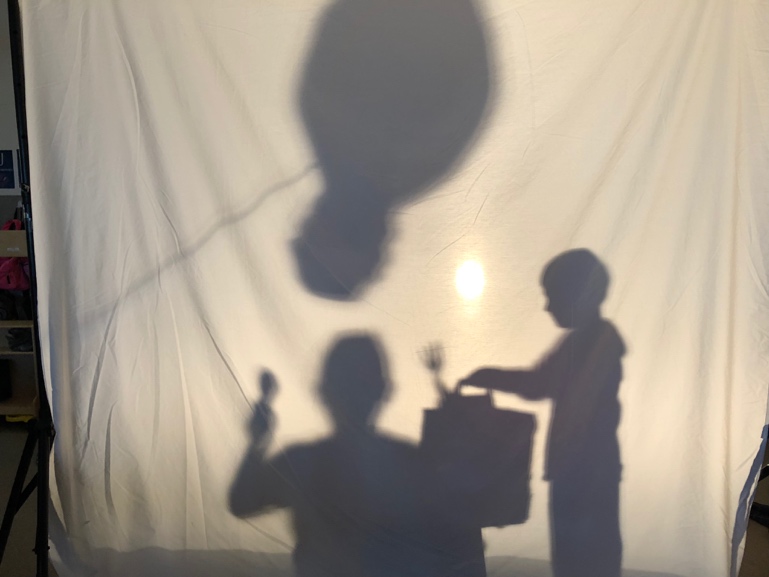 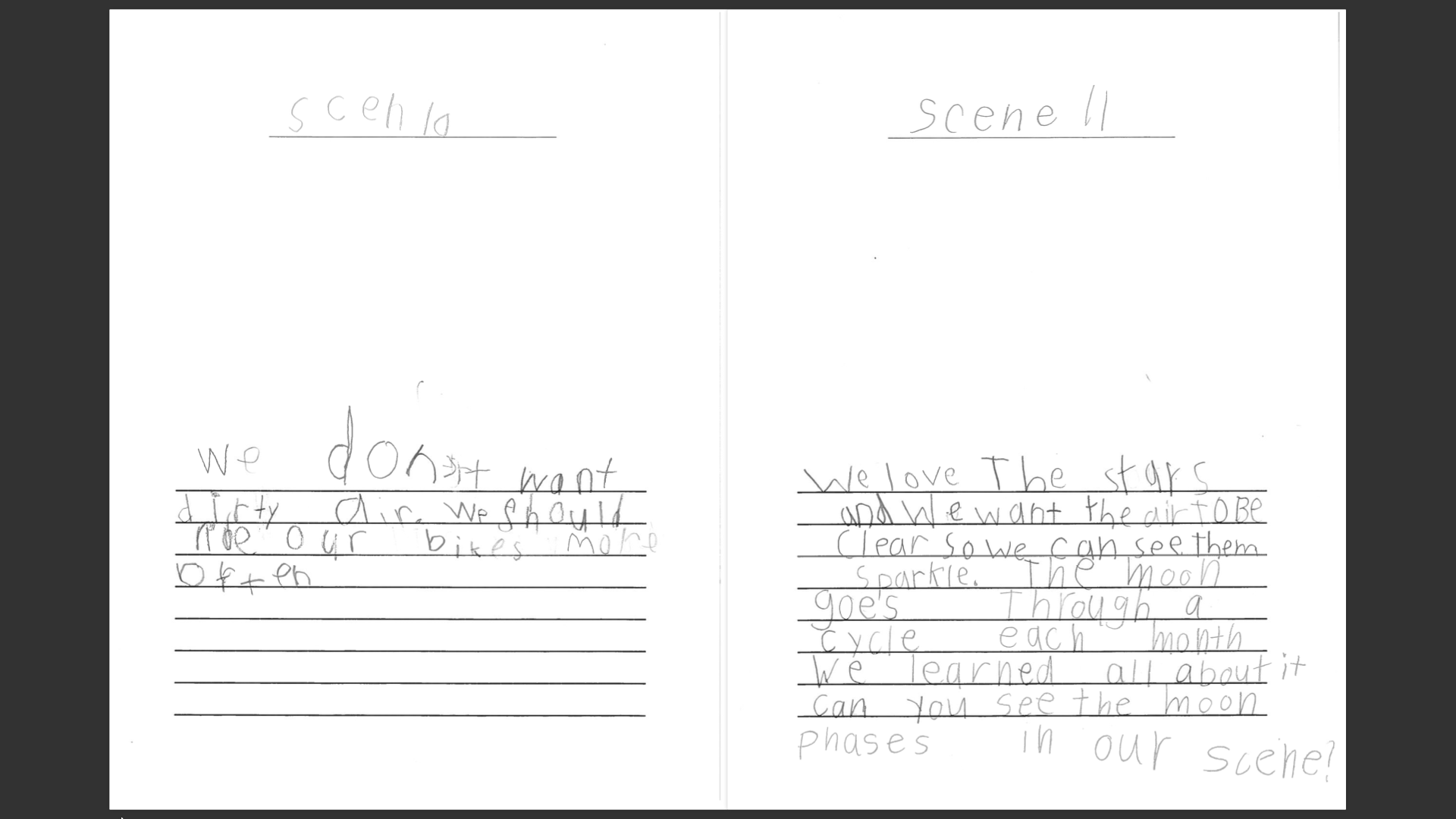 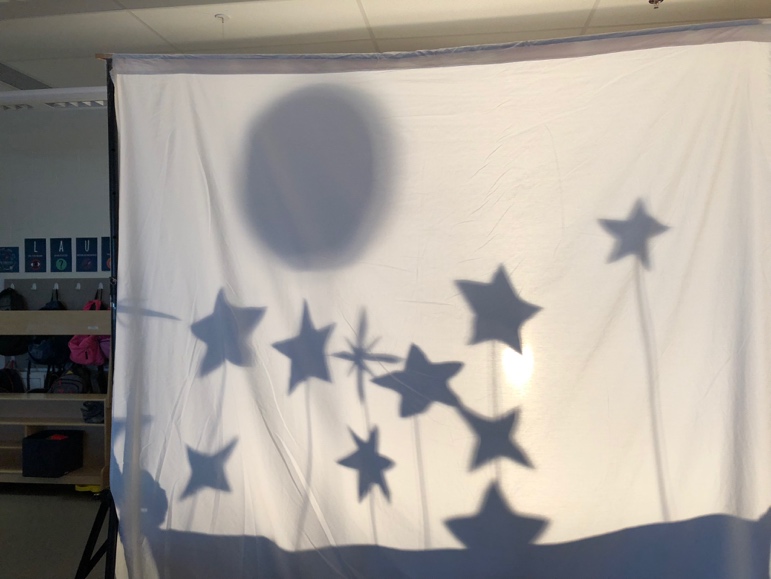 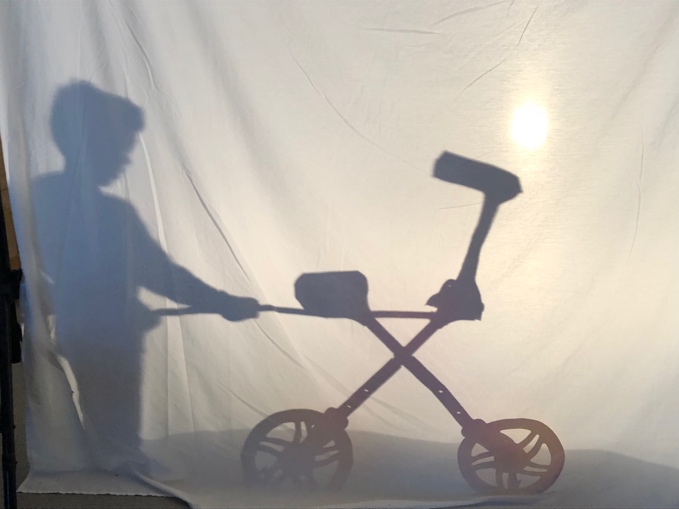 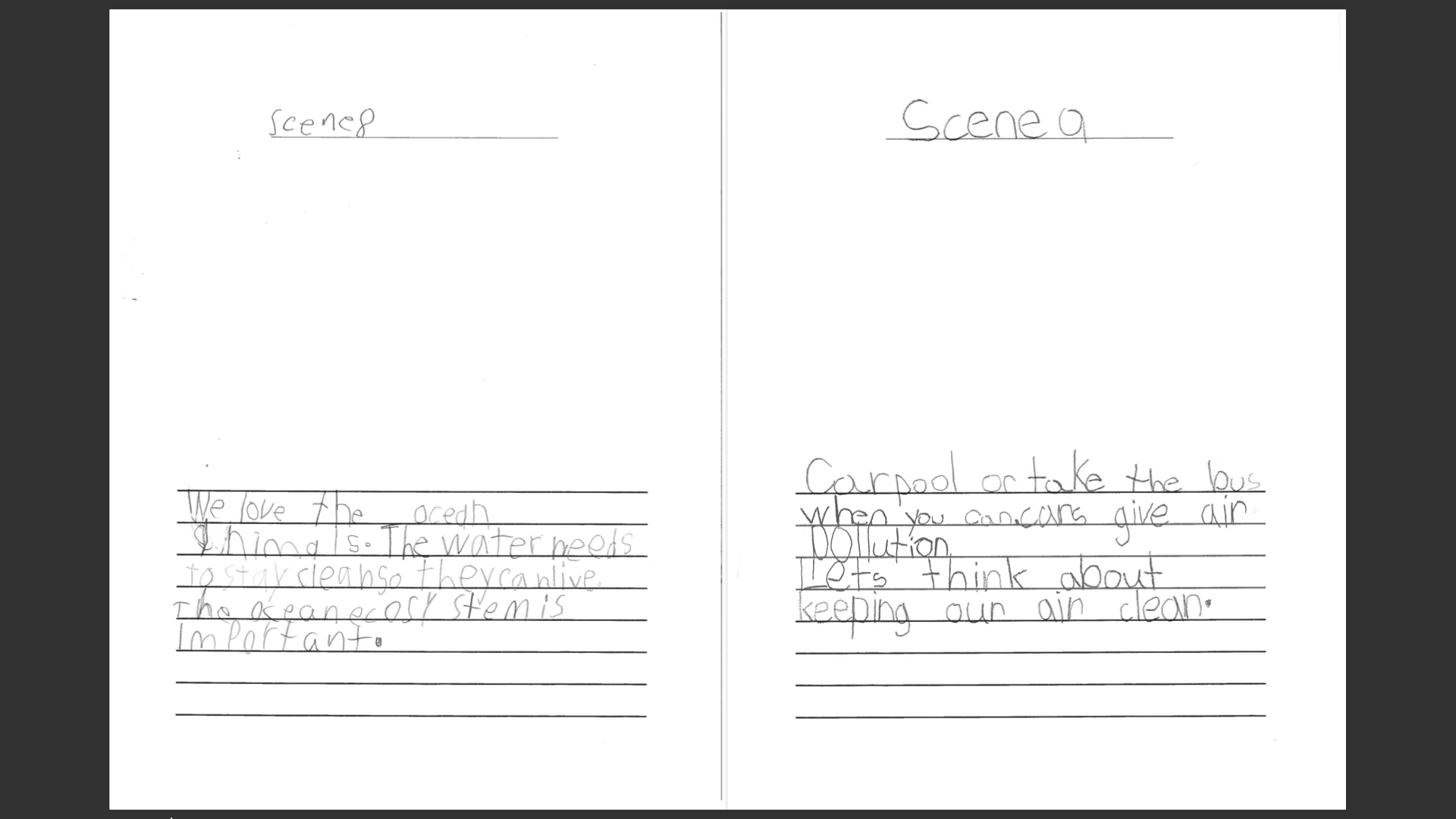 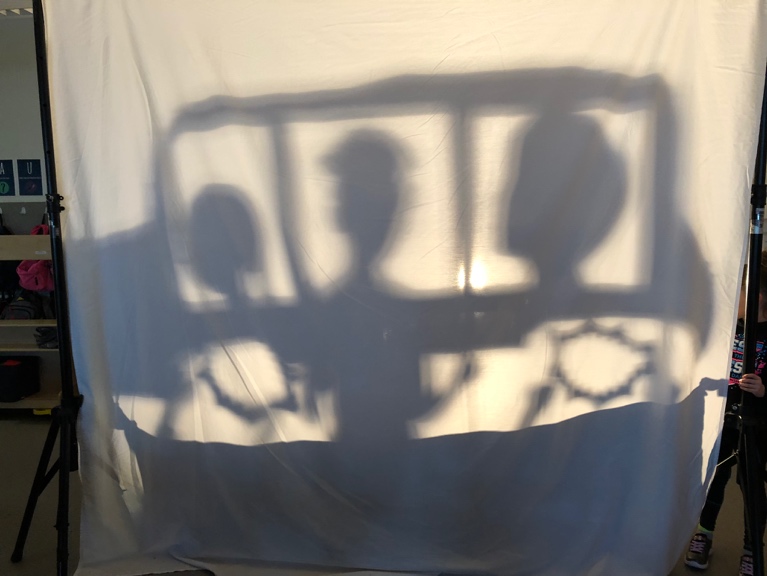 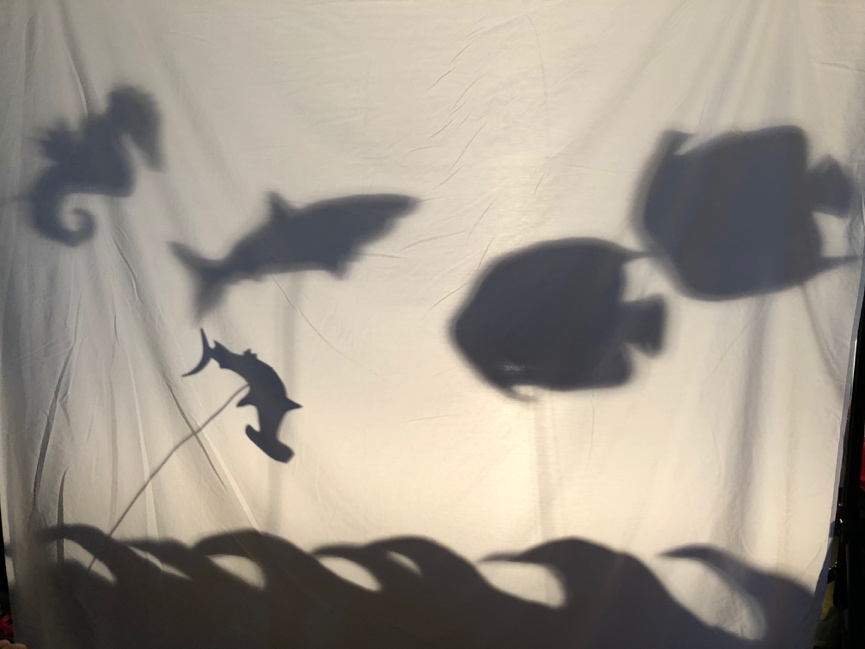 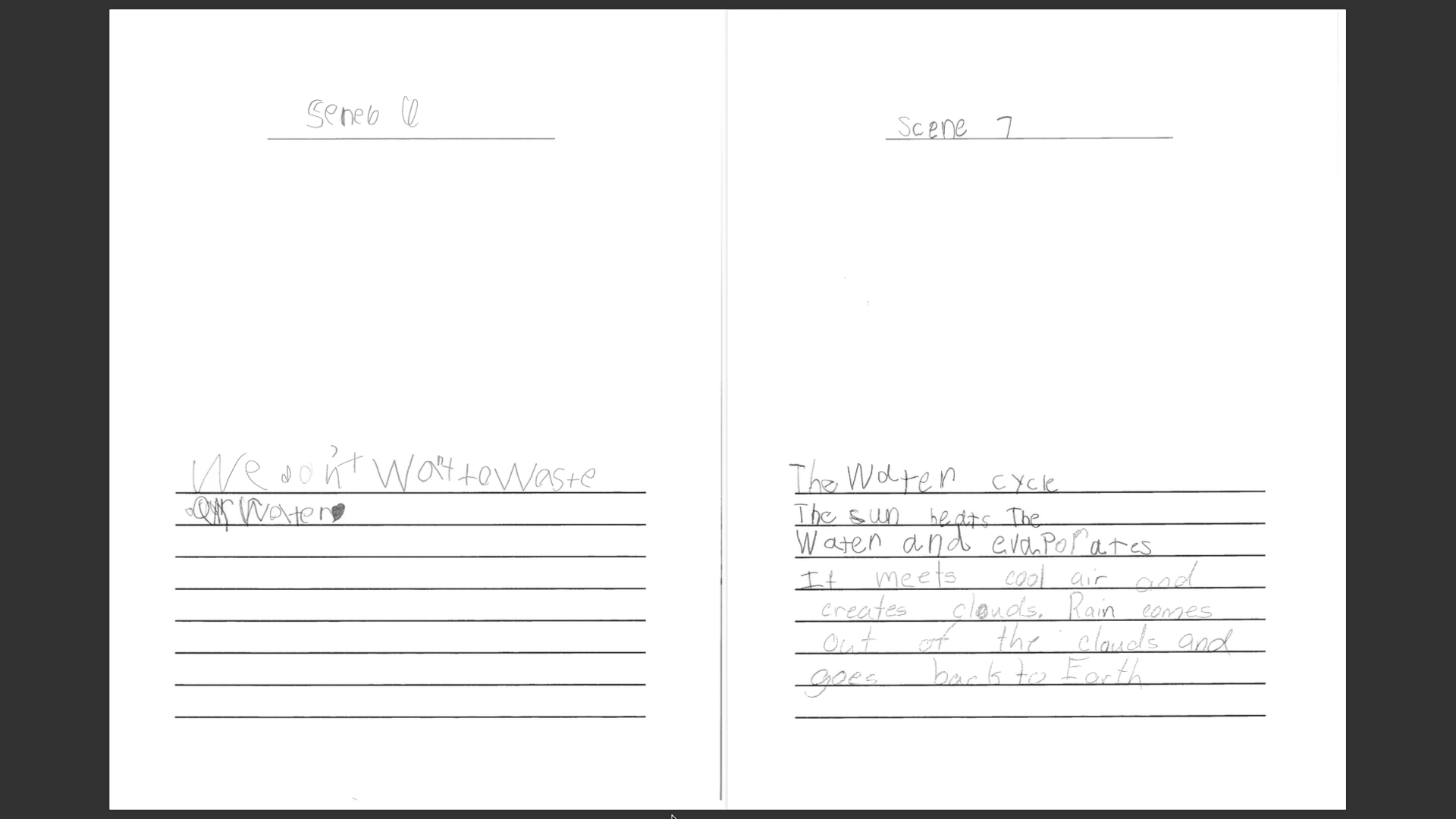 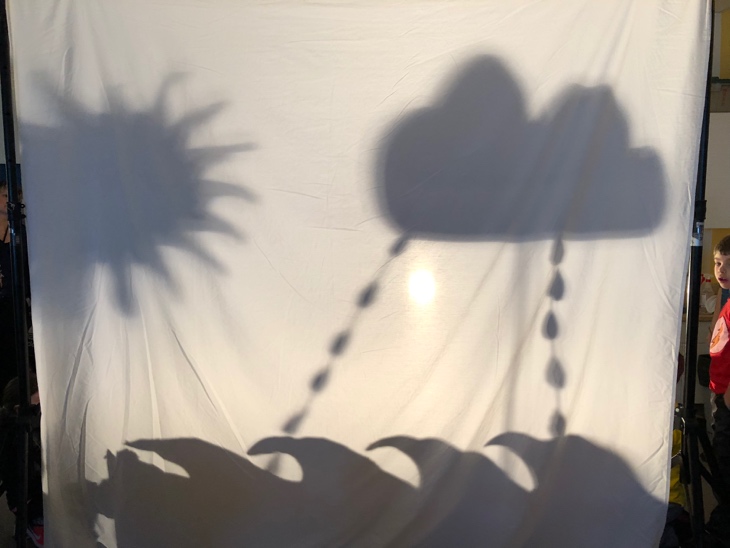 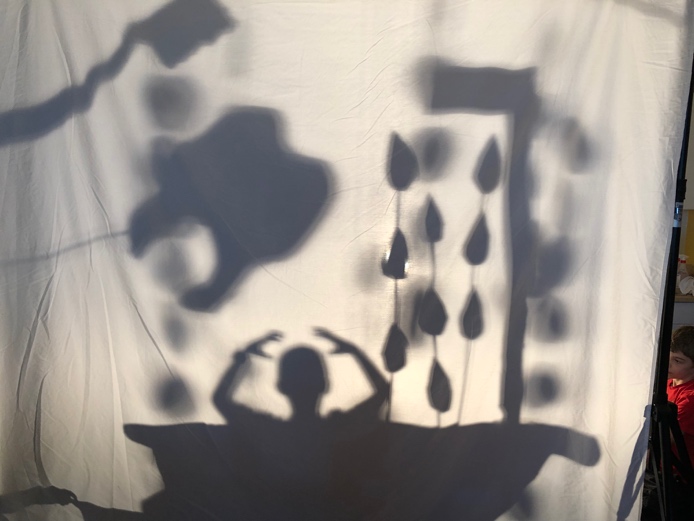 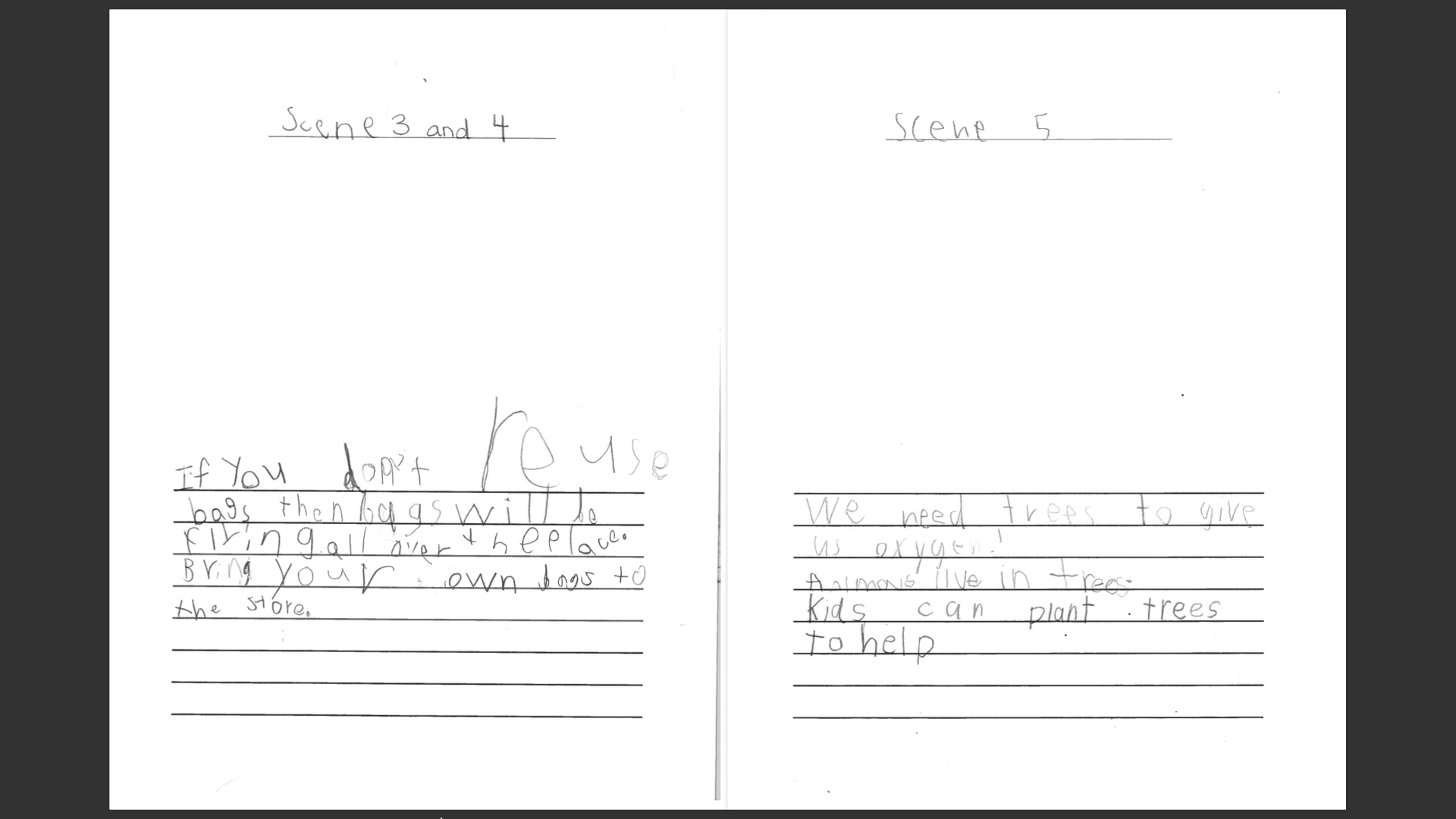 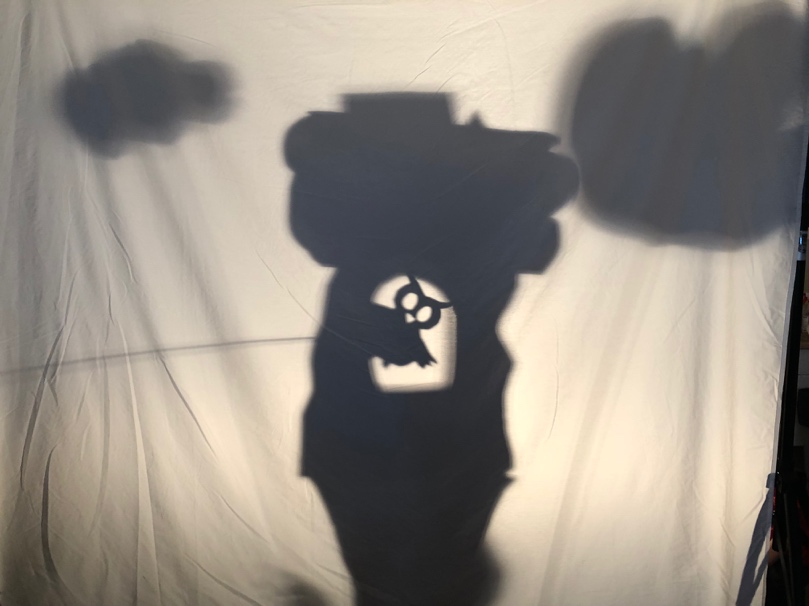 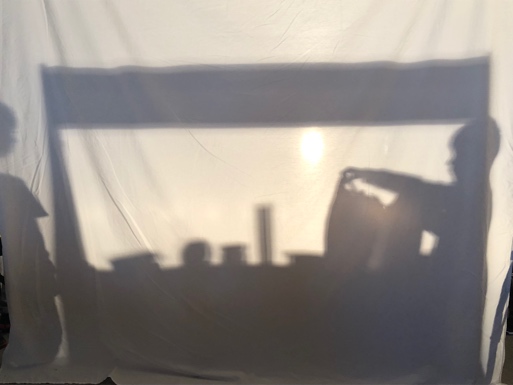 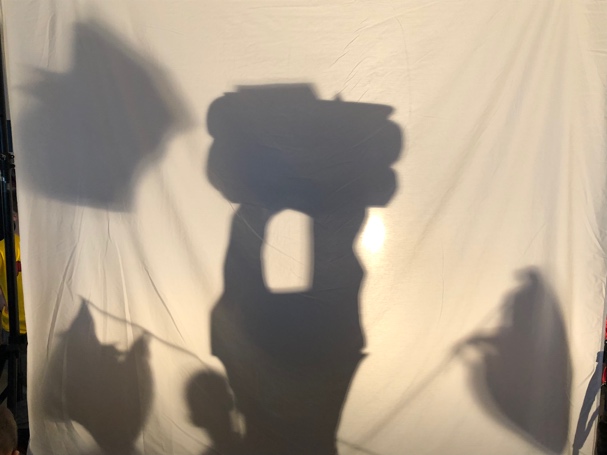 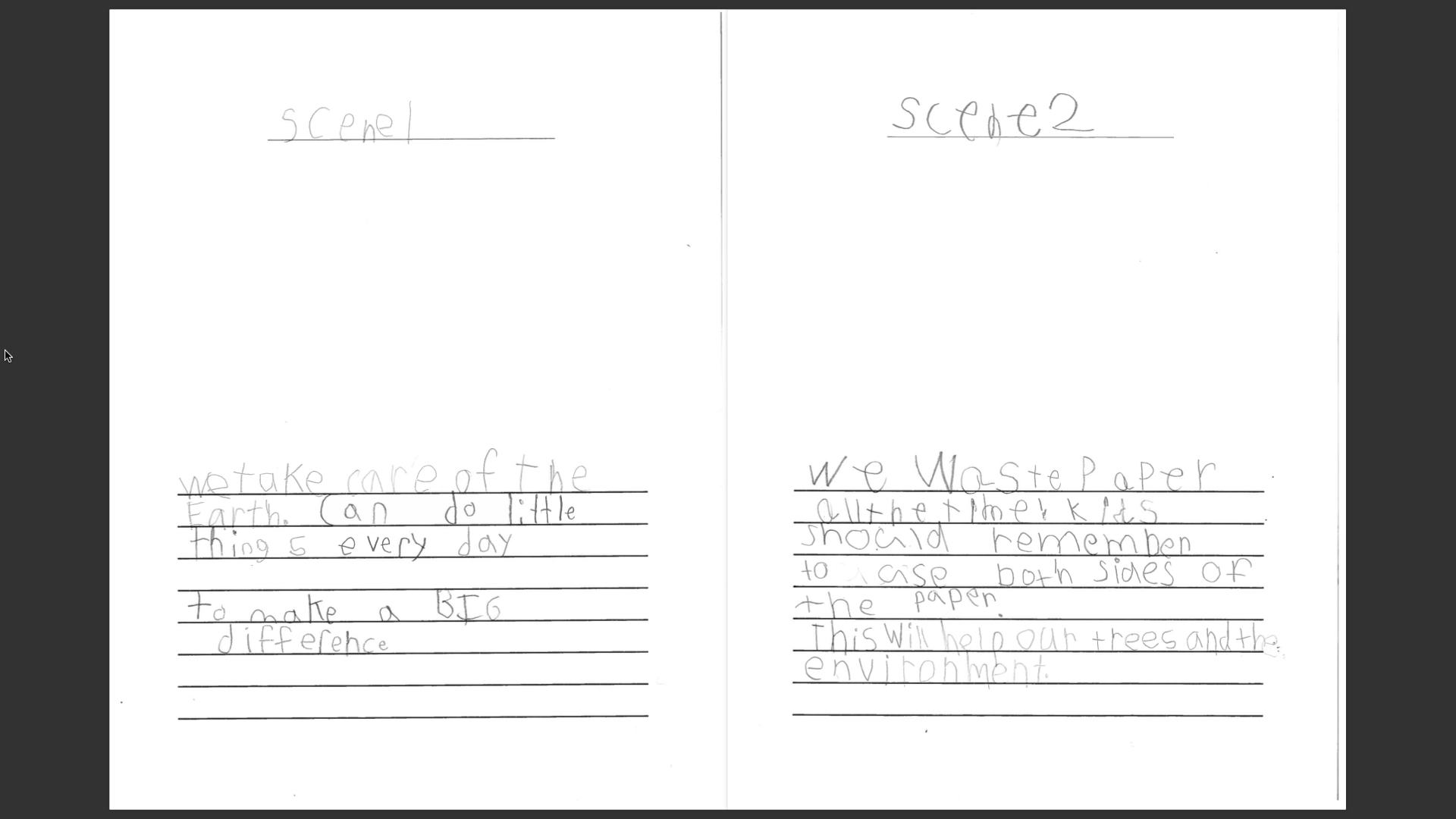 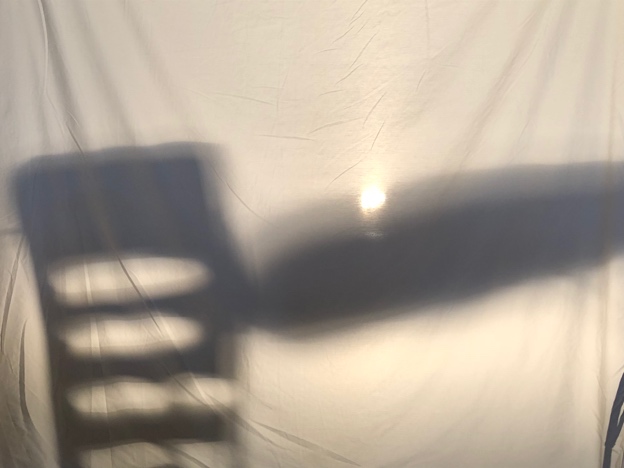 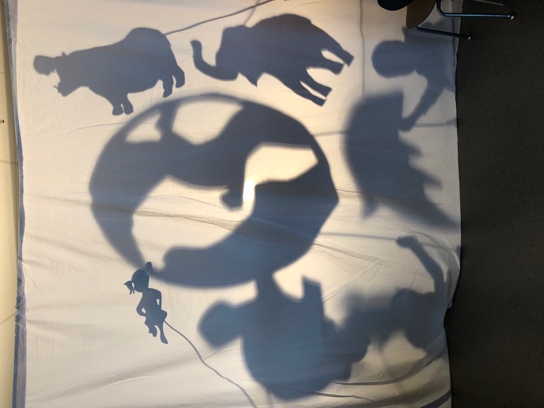 